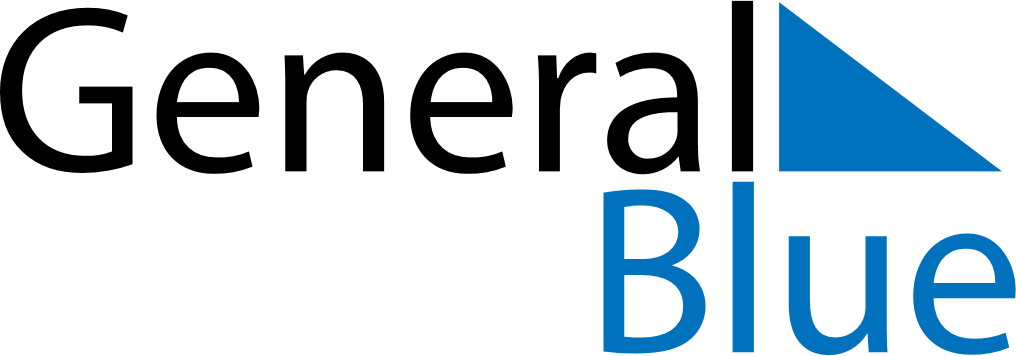 January 2019January 2019January 2019SwedenSwedenMondayTuesdayWednesdayThursdayFridaySaturdaySunday123456New Year’s DayTrettondagsaftonEpiphany78910111213Tjugondag Knut141516171819202122232425262728293031